Почта России переходит на электронные извещенияПочта России начала отправлять электронные извещения о поступлении регистрируемых почтовых отправлений. Пользователи, оформившие на почте простую электронную подпись, могут отказаться от получения бумажных уведомлений. Раньше почтальон опускал извещение в почтовый ящик на следующий рабочий день после обработки отправления в отделении почтовой связи. Благодаря электронным извещениям уведомление клиента о поступлении регистрируемой посылки или письма становится быстрее. После обработки отправления в почтовом отделении электронное извещение автоматически приходит клиенту на электронную почту или в виде СМС на телефонный номер, который он указал при регистрации простой электронной подписи. Пользователям мобильного приложения Почты России также поступит push-уведомление. После этого можно сразу идти за отправлением на почту или оформить доставку на дом на сайте или в приложении.«Почта России системно переводит взаимодействие с клиентами в онлайн формат. Электронное извещение – это моментальное получение информации. Мы стремимся сделать наши услуги быстрыми и удобными, чтобы отвечать запросам наших пользователей», – отмечает заместитель генерального директора Почты России по операционному управлению и розничной торговле Михаил Волков.Подключиться к услуге можно в мобильном приложении Почты России в разделе «Мой профиль», в Личном кабинете на сайте www.pochta.ru или в любом почтовом отделении.  Для этого необходимо иметь простую электронную подпись, которую можно оформить на сайте Почты России через подтвержденный профиль Госуслуг или в любом почтовом отделении. Уже почти 77% почтовых отправлений клиенты Почты России получают с помощью простой электронной подписи.Информационная справкаАО «Почта России» – цифровая почтово-логистическая компания, один из крупнейших работодателей России, объединяющий 350 тысяч сотрудников. Входит в перечень стратегических предприятий. В региональную сеть Почты России включены 42 тысячи отделений почтовой связи по всей стране. Ежегодно компания обрабатывает около 3,5 млрд почтовых отправлений. Почта России является проводником почтовых, социальных, финансовых и цифровых услуг для населения, предоставляет качественный сервис для компаний электронной торговли. ПРЕСС-РЕЛИЗ24 апреля 2020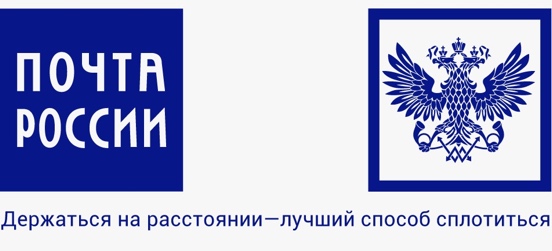 